社会保障卡小贴士来了！！！查询社会保障卡制卡进度，个人医疗账户余额，请关注我们！！！打开微信，搜索公众号“bt12333”或扫描下方二维码，随时随地，想查就查！！！兵团12333微信公众平台二维码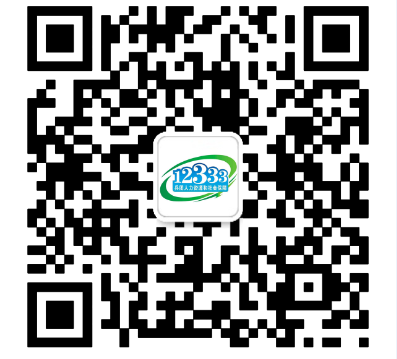 ⑴ 社会保障卡制卡进度查询：点击右下角自助服务----社会保障卡----社会保障卡制卡进度查询----输入个人信息----提交即可⑵ 查询个人医疗账户余额：点击右下角自助服务----医疗账户余额查询若您还未办理社保卡，且需电子照片，请按如下格式，将电子照片发送至我们的邮箱：sbjxyfj@163.com  像素：358×441   大小：10-60kb   白底照片命名：姓名_身份证号码